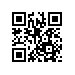 О внесении изменения в приказ от 20.03.2018 № 6.18.1-01/2003-04 «О составе государственной экзаменационной комиссии по проведению государственной итоговой аттестации студентов образовательной программы «Компьютерные системы и сети» МИЭМ НИУ ВШЭ в 2018 году»ПРИКАЗЫВАЮ:1. Внести изменение в приказ от 20.03.2018 № 6.18.1-01/2003-04 «О составе государственной экзаменационной комиссии по проведению государственной итоговой аттестации студентов образовательной программы «Компьютерные системы и сети» МИЭМ НИУ ВШЭ в 2018 году», дополнив пункт 3 словами:«Локальная ГЭК № 3Председатель локальной ГЭК №3 – Полесский Сергей Николаевич, к.т.н., доцент ДКИ МИЭМ НИУ ВШЭ;Члены локальной ГЭК №3:Кулагин Владимир Петрович	д.т.н., профессор, ФГБОУ ВО Московский технологический университет, заведующий кафедрой Аппаратное, программное и математическое обеспечение вычислительных систем, заместитель директора Института комплексной безопасности и специального приборостроения;Булакина Мария Борисовна	к.т.н., генеральный директор ООО "Профессиональное электронное образование";Тамеев Алексей Раисович	д.т.н., ведущий научный сотрудник Института физической химии и электрохимии им. А.Н. Фрумкина РАН (ИФХЭ РАН);Клышинский Эдуард Станиславович к.т.н., доцент ДКИ МИЭМ НИУ ВШЭ;Салибекян Сергей Михайлович к.т.н., доцент ДКИ МИЭМ НИУ ВШЭ.Секретарь локальной ГЭК №3 – Соколова Галина Викторовна	Ведущий электроник  Учебной лаборатории сетевых и коммуникационных технологий МИЭМ НИУ ВШЭ».Проректор 										       С.Ю. РощинРегистрационный номер: 6.18.1-01/2106-04Дата регистрации: 21.06.2018